Утверждаю 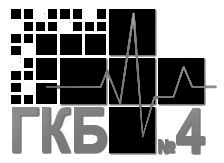                                                                                                                                                                  Главный врач КГП на ПХВ «Городская клиническая больница №4» УОЗ города Алматы Бейсенбеков С.З. _______________________Объявление
 о проведении закупа способом запроса ценовых предложений №5       г. Алматы                                                                                                                                                                                                  «19» марта 2021 гКГП «Городская клиническая больница №4» на праве хозяйственного ведения  расположенное по адресу, г. Алматы, ул. Папанина, 220, объявляет о проведения закупа лекарственных средств и медицинских изделий запроса ценовых предложений.Перечень закупаемых товаров:Условия поставки:Поставка на условиях ИНКОТЕРМС 2010  (город Алматы, улица Папанина 220) включая все затраты потенциального поставщика на транспортировку, страхование, уплату таможенных пошлин, НДС и других налогов, платежей и сборов, и другие расходы, Представление потенциальным поставщиком ценового предложения является формой выражения его согласия осуществить поставку товара с соблюдением условий запроса и типового договора закупа, оплата производится по мере поступления бюджетных средств.3) место представления (приема) документов и окончательный срок подачи ценовых предложений;КГП на ПХВ «Городская клиническая больница №4» УОЗ города Алматы, улица Папанина 220, четвертый этаж, отдел государственных закупок, окончательный срок представления подачи ценовых предложений до 09:00 (времени Нур-Султан) «26» марта 2021 года.4) дата, время и место вскрытия конвертов с ценовыми предложениями - 11:00 (времени Нур-Султан) «26» марта 2021 года, КГП на ПХВ «Городская клиническая больница №4» УОЗ города Алматы, улица Папанина 220, четвертый этаж, отдел государственных закупок.5) В соответствии с пунктом 9 пункта 20 Главы 4 Правил организации и проведения закупа лекарственных средств и медицинских изделий, фармацевтических услуг, представленные в ценовом предложении потенциального поставщика товары должны соответствовать характеристике (комплектации), указанной в объявлении.Каждый потенциальный поставщик до истечения окончательного срока представления ценовых предложений представляет только одно ценовое предложение в запечатанном виде. Конверт должен содержать:- ценовое предложение по форме, утвержденной уполномоченным органом в области здравоохранения, - разрешение, подтверждающее права физического или юридического лица на осуществление деятельности или действий (операций), осуществляемое разрешительными органами посредством лицензирования или разрешительной процедуры, в сроки, установленные заказчиком или организатором закупа, - а также документы, подтверждающие соответствие предлагаемых товаров требованиям, установленным главой 4 Правил:1) наличие регистрации лекарственных средств, медицинских изделий в Республике Казахстан в соответствии с положениями Кодекса и порядке, определенном уполномоченным органом в области здравоохранения (за исключением лекарственных препаратов, изготовленных в аптеках, орфанных препаратов, включенных в перечень орфанных препаратов, утвержденный уполномоченным органом в области здравоохранения, незарегистрированных лекарственных средств, медицинских изделий, комплектующих, входящих в состав медицинского изделия и не используемых в качестве самостоятельного изделия или устройства, ввезенных на территорию Республики Казахстан на основании заключения (разрешительного документа), выданного уполномоченным органом в области здравоохранения);2) лекарственные средства, медицинские изделия хранятся и транспортируются в условиях, обеспечивающих сохранение их безопасности, эффективности и качества, в соответствии с Правилами хранения и транспортировки лекарственных средств, медицинских изделий, утвержденными уполномоченным органом в области здравоохранения;3) маркировка, потребительская упаковка и инструкция по применению лекарственных средств, медицинских изделий соответствуют требованиям законодательства Республики Казахстан и порядку, установленному уполномоченным органом в области здравоохранения; 4) срок годности лекарственных средств, медицинских изделий на дату поставки поставщиком заказчику составляет: не менее пятидесяти процентов от указанного срока годности на упаковке (при сроке годности менее двух лет);не менее двенадцати месяцев от указанного срока годности на упаковке (при сроке годности два года и более);5) срок годности лекарственных средств, медицинских изделий на дату поставки поставщиком единому дистрибьютору составляет: не менее шестидесяти процентов от указанного срока годности на упаковке (при сроке годности менее двух лет) при поставке товара в период ноябрь, декабрь года, предшествующего году, для которого производится закуп, и январь наступившего финансового года, и не менее пятидесяти процентов при последующих поставках в течение финансового года;не менее четырнадцати месяцев от указанного срока годности на упаковке (при сроке годности два года и более) при поставке товара в период ноябрь, декабрь года, предшествующего году, для которого производится закуп, и январь наступившего финансового года, и не менее двенадцати месяцев при последующих поставках в течение финансового года;6) срок годности лекарственных средств, медицинских изделий, за исключением товаров, указанных в подпункте 7) настоящего пункта, на дату поставки единым дистрибьютором заказчику составляет: не менее тридцати процентов от срока годности, указанного на упаковке (при сроке годности менее двух лет);не менее восьми месяцев от указанного срока годности на упаковке (при сроке годности два года и более);7) срок годности вакцин на дату поставки единым дистрибьютором заказчику составляет:не менее сорока процентов от указанного срока годности на упаковке (при сроке годности менее двух лет);не менее десяти месяцев от указанного срока годности на упаковке (при сроке годности два года и более);8) менее сроков годности, указанных в подпунктах 6) и 7) настоящего пункта, для переходящих остатков товара единого дистрибьютора, которые поставляются заказчику и (или) поставщику услуги учета и реализации по соглашению сторон для использования по назначению до истечения срока их годности;9) Лекарственные средства, медицинские изделия по своей характеристике (комплектации) должны соответствовать характеристике (комплектации), указанной в объявлении или приглашении на закуп;10) лекарственные средства или медицинские изделия по ценовому предложению потенциального поставщика не должны превышать предельных цен по международному непатентованному названию и (или) торговому наименованию утвержденных в порядке, определенным уполномоченным органом в области здравоохранения в соответствии с правилами регулирования цен на лекарственные средства, а также предельных цен на медицинские изделия в рамках гарантированного объема бесплатной медицинской помощи и системе обязательного социального медицинского страхования.Представление потенциальным поставщиком ценового предложения является формой выражения его согласия осуществить поставку товара с соблюдением условий запроса и типового договора закупа, оплата производится по мере поступления бюджетных средств.Приложение 12к приказу Министраздравоохранения исоциального развитияРеспублики Казахстанот «18» января 2017 года №20ФормаЦеновое предложение потенциального поставщика(наименование потенциального поставщика) (заполняется отдельно на каждый лот)Лот № _____________ Печать (при наличии) _______________________________________Подпись             должность, фамилия, имя, отчество (при его наличии)Примечание: потенциальный поставщик может не указывать составляющие общей цены, при этом указанная в данной строке цена рассматривается как цена, определенная с учетом всех затрат потенциального поставщика.№ лота  Наименование  Описание закупаемого товара и их характеристика/комплектация  Ед.изм.Кол-во Цена (тенге) Сумма (тенге)Срок поставки по договору1Электрод отводящий чашечковый 1 м, белыйЭлектрод отводящий чашечковый для ЭЭГ аппарата Нейрон-Спектр-4Штука2514000350 000,00В течении трех календарных дней с момента подачи заявки Заказчиком2Паста электродная контактная для ЭЭГИспользуется (для наклейки электродов) как при обычных исследованиях ЭЭГ и ВП (до одного часа), так и при длительных мониторинговых исследованиях и полисомнографии (до суток).Удельная электропроводность: 0,4 - 1,0 См/м, Адгезия (показатель усилия отрыва):  не менее 4,5 Н/см², Акустический импеданс: 1–2 кОм, Срок хранения: 2 года, Упаковка: банка не менее 120 грамм. Штука5600030 000,00В течении трех календарных дней с момента подачи заявки Заказчиком3Фильтрующая панель для кровати противоожоговая противопролежневая с флюидизированным слоем Fluidos,  Redactron International B.V.Панель  пористая воздухопроницаемая. Служит для передачи теплого воздуха, который вырабатывается аппаратом, и предотвращает попадание кварцевых частиц в воздушную камеру.Штука1233 300,00233 300,00В течении трех календарных дней с момента подачи заявки Заказчиком4БатареиБатареи для наркозно-дыхательного аппарата Primus. производства Dragerwerk  AG & Co.KGaAШтука682 500,00495 000,00В течении трех календарных дней с момента подачи заявки Заказчиком5Солевой раствор моноклональных антител к антигенам, расположенным на поверхности эритроцитов человека.Эритротест Анти А-10 млШтука120920,00110 400,00В течении трех календарных дней с момента подачи заявки Заказчиком6Солевой раствор моноклональных антител к антигенам, расположенным на поверхности эритроцитов человека.Эритротест Анти АВ - 5 млШтука.120830,0099 600,00В течении трех календарных дней с момента подачи заявки Заказчиком7Солевой раствор моноклональных антител к антигенам, расположенным на поверхности эритроцитов человека.Эритротест Анти В-10 млШтука120920,00110 400,00В течении трех календарных дней с момента подачи заявки Заказчиком8Солевой раствор моноклональных антител к антигенам, расположенным на поверхности эритроцитов человека.Эритротест Анти Д супер -5 млШтука1001025,00102 500,00В течении трех календарных дней с момента подачи заявки Заказчиком9Комплект расходных материалов для сбора плазмы к аппарату автоматического донорского плазмафереза Haemonetics PCS2.Комплект расходных материалов к аппарату автоматического донорского плазмафереза Haemonetics PCS2. В комплект входят:1) Центрифужный колокол высокой сепарации объемом 270-300мл. Стерилизован радиацией-1шт2) Контейнер (мешок) для сбора плазмы 1000-1200мл, со встроенными линией cо спайк-коннектором для подключения физиологического раствора и коннектором для подключения к центрифужному колоколу. Стерилизован этиленоксидом- 1шт3) Магистраль для сбора плазмы длиной 230-240 см со встроенными коннектором для подключения к центрифужному колоколу, разъемом Луера для подключения иглы и линией антикоагулянта со спайк-коннектором и капельной камерой. Стерилизовано этиленоксидом- 1шт4) Раствор цитрата натрия 4% (соотношение 1:16) представляет собой стерильный, апирогенный, прозрачный бесцветный раствор антикоагулянта в мешке их ПВХ, покрытом защитной полипропиленовой плёнкой. Продукт представлен в мешке объемом 240-280 мл.раствора с портом для пластикового шипа.1штХимический состав изделия:Каждый 1 литр продукта содержит:Цитрат натрия 40,0 гЛимонная кислота, моногидрат 0 - 0,0150 гВода для инъекций – до 1000 мл5) Игла фистульная артериально-венозная, однократного применения, стерильная.1шт Размер -16G.Комплект120163401 960 800В течении трех календарных дней с момента подачи заявки Заказчиком№ п/пСодержание1Описание лекарственного средства (международное непатентованное наименование, состав лекарственногосредства, техническая характеристика, дозировка и торговое наименование), изделия медицинского назначения2Страна происхождения3Завод-изготовитель4Единица измерения5Цена ___ за единицу в ___ на условиях DDP ИНКОТЕРМС 2010 (пункт назначения)6Количество7Общая цена, в _______ на условиях DDP ИНКОТЕРМС 2010, пункт назначения, включая все расходы потенциального поставщика на транспортировку, страхование, уплату таможенных пошлин, НДС и других налогов, платежей и сборов, другие расходы